Roswell North Elementary 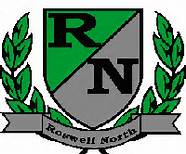 School Governance CouncilSummary
Date: September 16, 2015Time: 4:00 PMLocation: Large Conference Room, Roswell North ElementaryCall to Order 4:05Action ItemsApproved August MinutesApproved September AgendaDiscussion ItemsReports from PTA Board Meeting, Foundation Meeting Established norms Discussed RFF decisionDiscussed Accountability for Seed Fund Heard a report from Trisha Brock regarding progress with PBL	Discussed ideas for Seed Fund 	Discuss Goals- Postponed to next meetingDiscuss and Set agenda for October MeetingDiscussed Date for next meeting- Wednesday October 7th at 4:00pmDiscuss Action Items for Next MeetingInformation ItemsMembers must attend 75% of the meetings and may not miss 3 consecutive meetingsFuture Meeting Dates: Wednesday October 5th at 4:00pmMonday November 11th at 4:00pmMonday December 7th at 4:00pmMonday January 11th at 4:00pmMonday February 22nd at 4:00pmMonday March 14th at 4:00pmAdjourn meeting 